09.04. День космонавтики.Выполни задание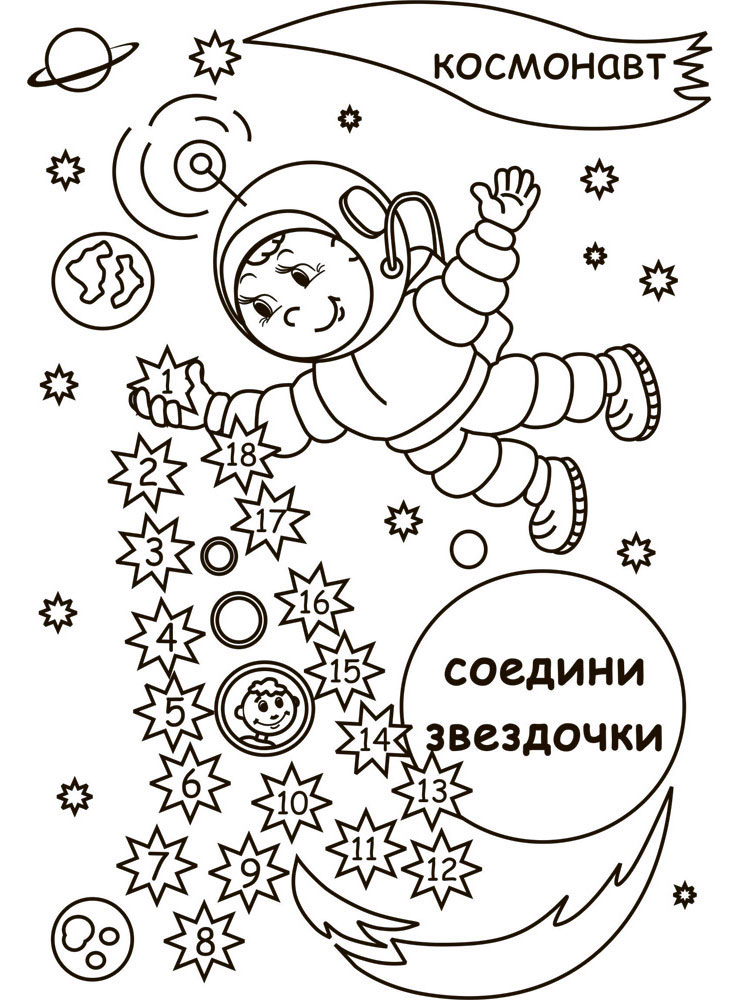 17.04.  Без друзей меня чуть-чуть.Ответь на вопросы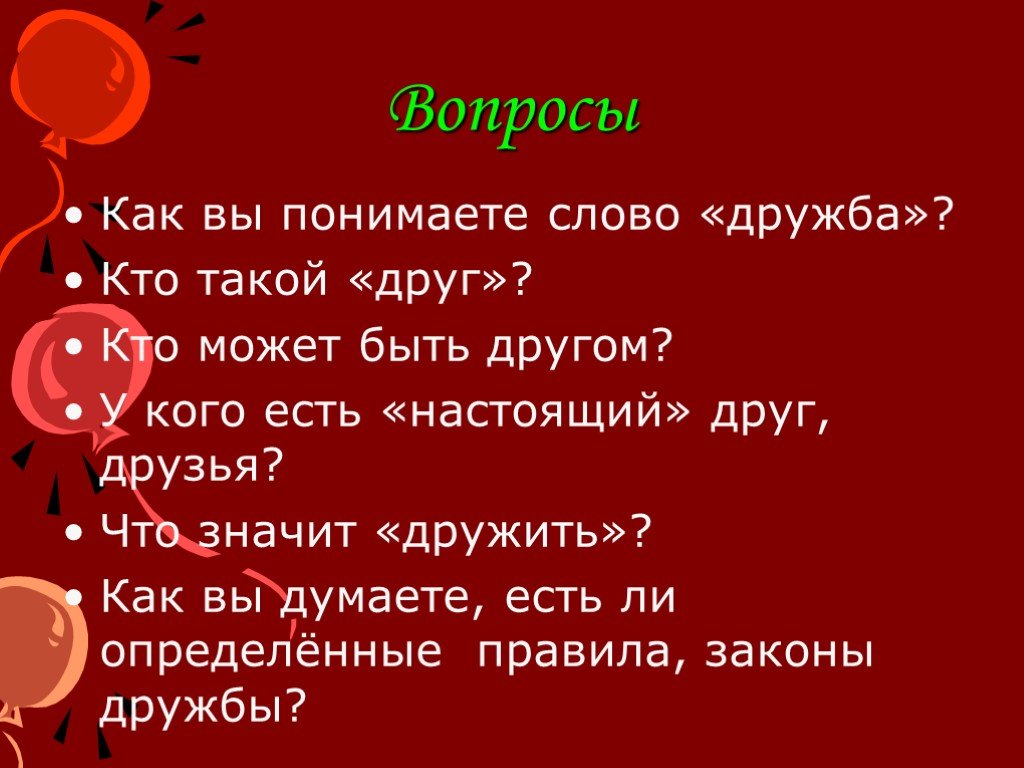 